                     																										NO. 5JOURNALOF THESENATEOF THESTATE OF SOUTH CAROLINAREGULAR SESSION BEGINNING TUESDAY, JANUARY 12, 2021_________TUESDAY, JANUARY 18, 2022Tuesday, January 18, 2022(Statewide Session)	The Senate assembled at 11:00 A.M., the hour to which it stood adjourned, and was called to order by the ACTING PRESIDENT, Senator HARPOOTLIAN.  (This is a Statewide Session day established under the provisions of Senate Rule 1B.  Members not having scheduled committee or subcommittee meetings may be in their home districts without effect on their session attendance record.)INTRODUCTION OF BILLS AND RESOLUTIONS	The following were introduced:	S. 990	 -- Senators Hutto and Stephens:  A BILL TO AUTHORIZE THE CITY OF ORANGEBURG TO RELOCATE THE CONFEDERATE VETERAN STATUE, LOCATED IN THE ORANGEBURG MEMORIAL PLAZA, TO THE ORANGEBURG CONFEDERATE CEMETERY.l:\s-res\cbh\012relo.kmm.cbh.docx	Read the first time and ordered placed on the Local and Uncontested Calendar.	H. 4495	 -- Reps. B. Newton, McGarry and Yow:  A BILL TO AMEND SECTION 7-7-350, AS AMENDED, CODE OF LAWS OF SOUTH CAROLINA, 1976, RELATING TO THE DESIGNATION OF VOTING PRECINCTS IN LANCASTER COUNTY, SO AS TO REVISE THE NAMES OF FIVE PRECINCTS, AND TO UPDATE THE MAP NUMBER ON WHICH THE NAMES OF THESE PRECINCTS MAY BE FOUND AND MAINTAINED BY THE REVENUE AND FISCAL AFFAIRS OFFICE.	Read the first time and referred to the Committee on Judiciary.	H. 4790	 -- Reps. Atkinson, Hayes, Alexander, Allison, Anderson, Bailey, Ballentine, Bamberg, Bannister, Bennett, Bernstein, Blackwell, Bradley, Brawley, Brittain, Bryant, Burns, Bustos, Calhoon, Carter, Caskey, Chumley, Clyburn, Cobb-Hunter, Cogswell, Collins, B. Cox, W. Cox, Crawford, Dabney, Daning, Davis, Dillard, Elliott, Erickson, Felder, Finlay, Forrest, Fry, Gagnon, Garvin, Gatch, Gilliam, Gilliard, Govan, Haddon, Hardee, Hart, Henderson-Myers, Henegan, Herbkersman, Hewitt, Hill, Hiott, Hixon, Hosey, Howard, Huggins, Hyde, Jefferson, J. E. Johnson, J. L. Johnson, K. O. Johnson, Jones, Jordan, King, Kirby, Ligon, Long, Lowe, Lucas, Magnuson, Matthews, May, McCabe, McCravy, McDaniel, McGarry, McGinnis, McKnight, J. Moore, T. Moore, Morgan, D. C. Moss, V. S. Moss, Murphy, Murray, B. Newton, W. Newton, Nutt, Oremus, Ott, Parks, Pendarvis, Pope, Rivers, Robinson, Rose, Rutherford, Sandifer, Simrill, G. M. Smith, G. R. Smith, M. M. Smith, Stavrinakis, Taylor, Tedder, Thayer, Thigpen, Trantham, Weeks, West, Wetmore, Wheeler, White, Whitmire, R. Williams, S. Williams, Willis, Wooten and Yow:  A CONCURRENT RESOLUTION TO RECOGNIZE AND HONOR DR. JOHN M. KIRBY, JR., UPON THE OCCASION OF HIS RETIREMENT AFTER FIVE DECADES OF EXEMPLARY SERVICE, AND TO WISH HIM CONTINUED SUCCESS AND HAPPINESS IN ALL HIS FUTURE ENDEAVORS.	The Concurrent Resolution was adopted, ordered returned to the House.	H. 4791	 -- Reps. Fry, Alexander, Allison, Anderson, Atkinson, Bailey, Ballentine, Bamberg, Bannister, Bennett, Bernstein, Blackwell, Bradley, Brawley, Brittain, Bryant, Burns, Bustos, Calhoon, Carter, Caskey, Chumley, Clyburn, Cobb-Hunter, Cogswell, Collins, B. Cox, W. Cox, Crawford, Dabney, Daning, Davis, Dillard, Elliott, Erickson, Felder, Finlay, Forrest, Gagnon, Garvin, Gatch, Gilliam, Gilliard, Govan, Haddon, Hardee, Hart, Hayes, Henderson-Myers, Henegan, Herbkersman, Hewitt, Hill, Hiott, Hixon, Hosey, Howard, Huggins, Hyde, Jefferson, J. E. Johnson, J. L. Johnson, K. O. Johnson, Jones, Jordan, King, Kirby, Ligon, Long, Lowe, Lucas, Magnuson, Matthews, May, McCabe, McCravy, McDaniel, McGarry, McGinnis, McKnight, J. Moore, T. Moore, Morgan, D. C. Moss, V. S. Moss, Murphy, Murray, B. Newton, W. Newton, Nutt, Oremus, Ott, Parks, Pendarvis, Pope, Rivers, Robinson, Rose, Rutherford, Sandifer, Simrill, G. M. Smith, G. R. Smith, M. M. Smith, Stavrinakis, Taylor, Tedder, Thayer, Thigpen, Trantham, Weeks, West, Wetmore, Wheeler, White, Whitmire, R. Williams, S. Williams, Willis, Wooten and Yow:  A CONCURRENT RESOLUTION TO HONOR THE VICTIMS OF AGENT ORANGE DURING THE VIETNAM WAR AND EXPRESS GRATITUDE FOR THEIR COURAGEOUS SERVICE TO OUR COUNTRY AS SOME OF AMERICA'S MOST HEROIC CITIZENS.	The Concurrent Resolution was adopted, ordered returned to the House.	H. 4792	 -- Reps. Tedder, Alexander, Anderson, Bamberg, Brawley, Clyburn, Dillard, Garvin, Gilliard, Govan, Henderson-Myers, Henegan, Hosey, Howard, J. Moore, Jefferson, J. L. Johnson, K. O. Johnson, King, Matthews, McDaniel, McKnight, Murray, Parks, Pendarvis, Rivers, Robinson, Rutherford, Thigpen, Weeks, R. Williams, S. Williams and Cobb-Hunter:  A CONCURRENT RESOLUTION TO RECOGNIZE THE LIFE ACHIEVEMENTS OF DOCTOR MARTIN LUTHER KING, JR., TO HONOR THE LEGACY OF HIS COMMITMENT TO LIBERTY AND JUSTICE FOR ALL CITIZENS, AND TO PLEDGE TO SUPPORT LEGISLATION THAT WILL CHAMPION THE FULLNESS OF HIS LEGACY.	The Concurrent Resolution was adopted, ordered returned to the House.HOUSE CONCURRENCES	S. 963 -- Senator Senn:  A CONCURRENT RESOLUTION TO RECOGNIZE AND HONOR DEPUTY MICAH COX, FIRST SERGEANT HUGER MCCLELLAN, AND TEMS OPERATOR MERIDITH LEVENTIS FOR THEIR MANY CONTRIBUTIONS TO THE CHARLESTON COUNTY COMMUNITY AND CONGRATULATE THEM FOR RECEIVING THE MEDAL OF VALOR.	Returned with concurrence.	Received as information.	S. 964 -- Senator Senn:  A CONCURRENT RESOLUTION TO RECOGNIZE AND HONOR DEPUTY NICHOLAS VECCHIONE FOR HIS MANY CONTRIBUTIONS TO THE CHARLESTON COMMUNITY AND CONGRATULATE HIM FOR RECEIVING THE MEDAL OF VALOR.	Returned with concurrence.	Received as information.	S. 971 -- Senator Scott:  A CONCURRENT RESOLUTION TO EXPRESS PROFOUND SORROW UPON THE PASSING OF GEORGE E. GLYMPH OF COLUMBIA, TO CELEBRATE HIS LIFE AND ACHIEVEMENTS, AND TO EXTEND THE DEEPEST SYMPATHY TO HIS FAMILY AND MANY FRIENDS.	Returned with concurrence.	Received as information.	S. 978 -- Senators McElveen and K. Johnson:  A CONCURRENT RESOLUTION TO HONOR CORPORAL MATTHEW BARWICK AND CORPORAL BRADLEY HYNES OF THE SUMTER COUNTY SHERIFF’S OFFICE, WHO DISPLAYED EXCEPTIONAL DECISIVENESS, PRESENCE OF MIND, AND SWIFTNESS OF ACTION WHILE IN THE LINE OF DUTY, AND TO CONGRATULATE THEM UPON RECEIVING THE SOUTH CAROLINA SHERIFFS’ ASSOCIATION MEDAL OF VALOR.	Returned with concurrence.	Received as information.ADJOURNMENT	At 11:06 A.M., on motion of Senator JACKSON, the Senate adjourned to meet tomorrow at 1:00 P.M.* * *SENATE JOURNAL INDEXS. 963	3S. 964	3S. 971	3S. 978	4S. 990	1H. 4495	1H. 4790	1H. 4791	2H. 4792	3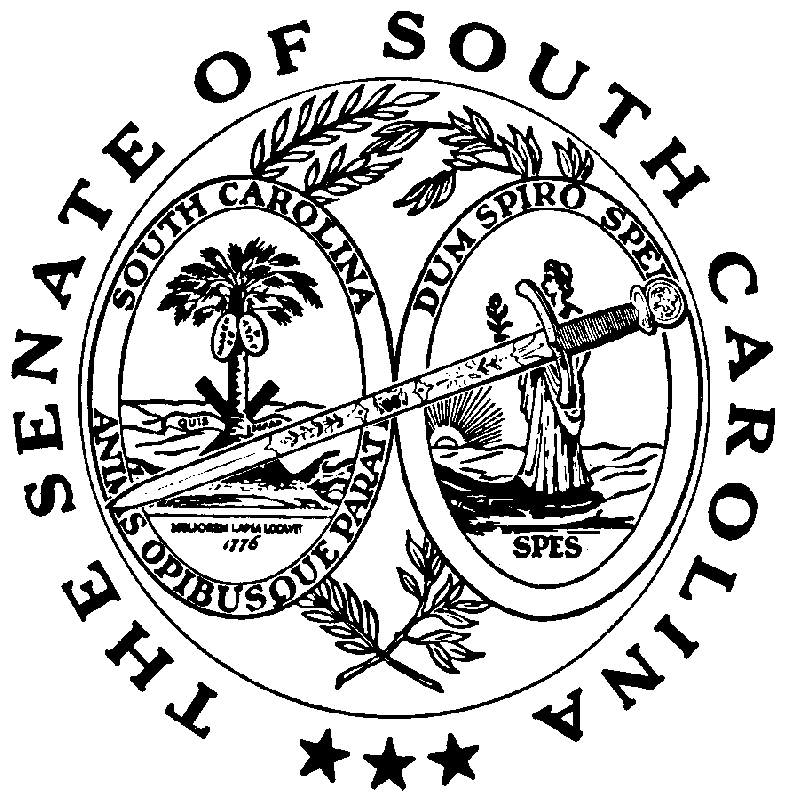 